Haiku PoetryThe Haiku is a style of poetry that is native to Japan.  It follows a very structured pattern in which the author attempts to enlighten the reader about a topic in just 3 lines composed of a total of 17 syllables (5-7-5). Another distinct stylistic feature of Haiku poetry is that they show a contrast in relation to the topic from the start to the finish.  The poem may start with two positive aspects of the topic (for the first two lines) and then cut to a negative aspect on the third line to end (or vice versa).Examples:The Sun						Mothers				It shines down on us	(5) (+)		They gave birth to us	(5) (+)	Giving us the warmth we need (7) (+)	They feed us and shelter us (7+)Too hot to be touched (5) (-)		Overprotective	(5) (-)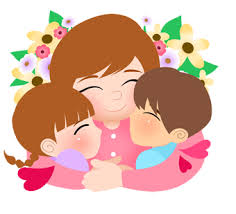 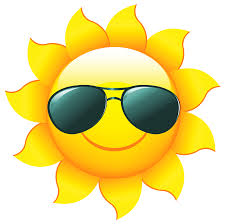 Feet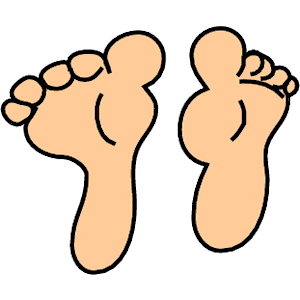 We use feet to walk (5) (+)Get us from point A to B (7) (+)Some have foul odours (5) (-)Assignment CriteriaComplete 3 Haiku poems of your own.